Abgesagte Veranstaltungen auf Grund der Corona-Krise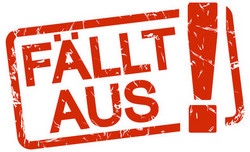 Bitte melden Sie auch Ihre abgesagte oder auf einen anderen Termin verschobene Veranstaltung auf Grund der Corona-Krise an oeffentlichkeit@mettlach.de bzw. 06864-83-49. Diese Übersicht wird ständig aktualisiert und auf unsere Homepage (www.mettlach.de) sowie wöchentlich im Amtlichen Bekanntmachungsblatt veröffentlicht.Abgesagte Veranstaltungen auf Grund der Corona-KriseBitte melden Sie auch Ihre abgesagte oder auf einen anderen Termin verschobene Veranstaltung auf Grund der Corona-Krise an oeffentlichkeit@mettlach.de bzw. 06864-83-49. Diese Übersicht wird ständig aktualisiert und auf unsere Homepage (www.mettlach.de) sowie wöchentlich im Amtlichen Bekanntmachungsblatt veröffentlicht.Abgesagte Veranstaltungen auf Grund der Corona-KriseBitte melden Sie auch Ihre abgesagte oder auf einen anderen Termin verschobene Veranstaltung auf Grund der Corona-Krise an oeffentlichkeit@mettlach.de bzw. 06864-83-49. Diese Übersicht wird ständig aktualisiert und auf unsere Homepage (www.mettlach.de) sowie wöchentlich im Amtlichen Bekanntmachungsblatt veröffentlicht.Abgesagte Veranstaltungen auf Grund der Corona-KriseBitte melden Sie auch Ihre abgesagte oder auf einen anderen Termin verschobene Veranstaltung auf Grund der Corona-Krise an oeffentlichkeit@mettlach.de bzw. 06864-83-49. Diese Übersicht wird ständig aktualisiert und auf unsere Homepage (www.mettlach.de) sowie wöchentlich im Amtlichen Bekanntmachungsblatt veröffentlicht.Wann?Was?Wer?Wo?18.-20.09. abgesagtErntedank- und Heimatfest mit UmzugErntedank- und Heimatverein Orscholz e.V.Cloef-Atrium Orscholz03./04.10. abgesagt3. Höckerlinienfest und 65jähriges VereinsjubiläumCloef-Touristik OrscholzFischerhütte Orscholz 08.11. abgesagtKelterfestObst- und Gartenbauverein Mettlach e.V. Mosterei Gattingerweg 1, Mettlach14./15.11. abgesagt16. Saarländisches Spiele-FestivalFlinke Flöhe Merzig e.V.Sporthalle MettlachAlle Märkte auf dem Marktplatz Mettlach und am Cloef-Atrium sind bis Ende Oktober abgesagt. Alle Märkte auf dem Marktplatz Mettlach und am Cloef-Atrium sind bis Ende Oktober abgesagt. Alle Märkte auf dem Marktplatz Mettlach und am Cloef-Atrium sind bis Ende Oktober abgesagt. Alle Märkte auf dem Marktplatz Mettlach und am Cloef-Atrium sind bis Ende Oktober abgesagt. 